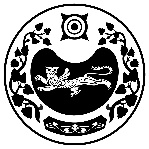 РОССИЯ ФЕДЕРАЦИЯЗЫ		             	 РОССИЙСКАЯ ФЕДЕРАЦИЯ	ХАКАС РЕСПУБЛИКАЗЫ			     	 РЕСПУБЛИКА ХАКАСИЯАFБАН ПИЛТIРI 					      	УСТЬ-АБАКАНСКИЙ РАЙОН                                                                МОСКОВСКАЙ ААЛ ЧОБIНIН		      		АДМИНИСТРАЦИЯУСТАF ПАСТАА				                  МОСКОВСКОГО СЕЛЬСОВЕТАП О С Т А Н О В Л Е Н И Е от 17.03.2023 г.                                                                            			№ 05-п            					с. МосковскоеО подготовке объектов и населенныхпунктов к весенне-летнему пожароопасномупериоду 2023 года на территории муниципального образования Московский сельсовет В соответствии с Федеральными законами от 21.12.1994 № 69-ФЗ «О пожарной безопасности» (с последующими изменениями), от 22.07.2008 № 123-ФЗ «Технический регламент о требованиях пожарной безопасности» (с последующими изменениями), постановлением Правительства Российской Федерации от 16.09.2020 № 1479 «Об утверждении Правил противопожарного режима  в Российской Федерации», Законом Республики  Хакасия от 28.06.2006 № 34-ЗРХ «О пожарной безопасности» (с последующими изменениями), руководствуясь  Уставом муниципального образования Московский сельсовет ПОСТАНОВЛЯЕТ:Приступить к работе согласно плану противопожарных мероприятий на 2023 год, привести в соответствие с предъявляемыми требованиями по предупреждению и ликвидации чрезвычайных ситуаций в период возникновения природных пожаров на территории муниципального образования Московский сельсоветаОрганизовать информационно-разъяснительную работу и довести до собственников сельскохозяйственных предприятий, крестьянско-фермерских хозяйств, личных подсобных хозяйств информацию о запрете выжигания сухой травяной растительности, стерни, пожнивных остатков на землях сельскохозяйственного назначения и землях запаса, разведения костров на полях.Организовать контроль за:-противопожарной очисткой территории землепользователями, имеющими сельхозугодия (покосы)Проверить до 10.04.2023 года крестьянско-фермерские хозяйства, стоянки сельскохозяйственных животных и кошары на предмет устройства минерализованных полос по их периметру по ширине 10 метров проведения отжига сухой травы внутри минерализованных полос с учетом обеспечения мер пожарной безопасности и погодных условий.В срок до 31 марта 2023 года: 5.1 Проверить подведомственные территории на исправность звуковой сигнализации для оповещения людей при пожаре, а также запасами воды для целей пожаротушения в соответствии со статьями 6,63 и 68 Федерального закона от 22.07.2008 № 123-ФЗ «Технический регламент о требованиях пожарной безопасности», (с последующими изменениями). 5.2 Организовать и провести:- комплексные проверки соответствия территорий поселений требования пожарной безопасности, обратив внимание на очистку территорий населенных пунктов от сухой растительности и мусора, наличие и приспособленность водоисточника для целей пожаротушения, подъездов, проездов, возможность использования имеющейся водовозной и землеройной техники;-разъяснительную работу с гражданами о необходимости очистки дворов, участков, находящихся в собственности и пользовании от мусора и сухой травы;-комплекс мероприятий по уборке и вывозу горючего мусора с территорий поселений, по очистке и восстановлению минерализованных полос.6. Реализовать мероприятия по организации агитационной работы среди населения по добровольному страхованию своего имущества от пожара.7. Провести учет имеющейся водовозной и инженерной техники, которая может быть использована для тушения лесных и степных пожаров, определить порядок ее привлечения для целей пожаротушения.8. Организовать проведение противопожарной пропаганды по выполнению правил пожарной безопасности через распространение памяток и листовок, используя сайт администрации, на собраниях и сходах граждан по месту жительства9. Создать в пожароопасный период 2023 года патрульные, маневренные и патрульно-контрольные группы для поведения мероприятий по предупреждению происшествий и чрезвычайных ситуаций, связанных с пожарами, оперативного реагирования по защите населенных пунктов при угрозе перехода степных пожаров.10. Совместно с сотрудниками ОПС РХ № 10, Отдела МВД России по Усть-Абаканскому району, членами добровольной пожарной команды старостами поселений продолжить проведение подворовых обходов и рейдов, при этом уделить особое внимание качеству и адресности проводимой работы. Обратить внимание на социально неблагополучные и многодетные семьи, одиноко проживающих лиц, лиц с ограниченными возможностями.11. Принять меры по восстановлению имеющихся источников противопожарного водоснабжения, обеспечить беспрепятственный проезд к ним пожарной техники, обеспечить контроль за поддержанием их в исправном состоянии.12. Организовать обустройство источников противопожарного водоснабжения из естественных водоемов в населенных пунктах, где отсутствуют пожарные гидранты, пожарные водоемы и водонапорные башни.13 Создать (восстановить при необходимости) в апреле-мае 2023 года минерализованные полосы вокруг населенных пунктов, кладбищ и объектов жизнеобеспечения, в целях обеспечения пожарной безопасности.14. Задействовать потенциал старост и учащихся образовательных организаций для проведения мероприятий по профилактике пожаров и разъяснительной работы с населением и в семье15. Обеспечить:-информирование населения о развитии пожарной обстановки, по вопросам готовности к действиям при угрозе возникновения чрезвычайной ситуации, связанной с природными или бытовыми пожарами;-контроль за выполнением правил противопожарного режима на подведомственных территориях;-оснащение территорий общего пользования населенных пунктов первичными средствами пожаротушения и противопожарным инвентарем.16. Специалисту 1 категории администрации Московского сельсовета Кравчук Т.А. разместить настоящее постановление на официальном сайте администрации Московского сельсовета в сети «Интернет» 17. Контроль за исполнением настоящего постановления оставляю за собойГлава Московского сельсовета                                      			 А.Н. Алимов